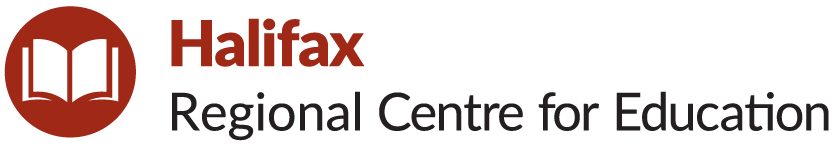 School Advisory CouncilAnnual Report – June 2022Statements of Revenues and Expenditures:Please return to School Supervisor by Monday, June 20, 2022. Thank you.SchoolSmokey Drive ElementaryPlease list SAC members including names, membership type (i.e., parent, community member, staff), and role (i.e., Chair, Vice Chair).Reielle Bugbee—Parent, ChairKara Hobbs—Parent, Vice ChairThomas Hill—Parent, SecretaryDeanna Lowe—CommunityRob O’Connor—StaffStephanie Bellefontaine—StaffJennifer Robar—StaffPlease describe a summary of work undertaken by the SAC to improve student achievement and school performance.The SAC this year supported our students and their achievement in literacy and mathematics. We were able to provide funds for students to have access to more leveled readers both in an ecollection (students have access to books on line) and books for our P-2 classrooms. Primary classes implemented Story Workshop this year that the SAC sponsored. Story workshop helps students develop oral language skills and story-telling skills. The SAC was also very supportive of the grade 5 math pilot on fact fluency, providing funds for extra classroom resources to allow the teachers to teach in innovative ways that stimulated creative problem-solving.We also spent time considering student well-being and ways to enhance this at school. A gaga ball court was investigated and tabled until a later date. We consulted on ways to make the library a more inclusive and flexible learning space. This is also tabled until next year.The SAC is greatly appreciated for their feedback on school activities and student learning and contributing to the relationship between school and home for our students.Please list any significant milestones and success stories that the SAC would like to highlight.Please describe any related sub-committee work undertaken by SAC members (e.g., School Options Committee).Expenditures supporting the school improvement plan (e.g., providing resources to support math and literacy instruction).Literacy: Nelson Education PM ECollection subscription for P-2  $678.50Guided Reader Books P-2 $1878.17Teacher requests for programming in class: $426.61Expenditures supporting policy development and implementation (e.g., supporting and promoting new policies).0Expenditures covering operational expenses; up to 20 per cent of provincial SAC funding may be used as operational expenses, if necessary, to encourage and support member participation).0